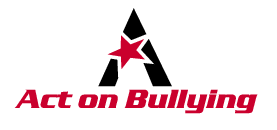 Monitoring Software Suggestions:Phone Sheriff							IKey Monitor		My Mobile Watchdog						mSpyFlexiSPY								HighsterCell Phones for Younger Kids:Kurio	Phone							Kisa PhoneNokia Lumia 550							FireflySprint WeGo							Moto E 2Informative/Helpful Websites:www.uknowkids.com				www.ikeepsafe.orgwww.netsmartz.org				www.commonsensemedia.orgLike us on Facebook for current news and updates!www.facebook.com/ActonBullyingOn Twitter @ActonBullyingJeff Bean- President/FounderAct on Bullying, Inc.www.actonbullying.com(815) 685-1674